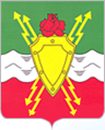 СОВЕТ ДЕПУТАТОВЗАКРЫТОГО АДМИНИСТРАТИВНО-ТЕРРИТОРИАЛЬНОГО ОБРАЗОВАНИЯ ГОРОДСКОЙ ОКРУГ   МОЛОДЁЖНЫЙМОСКОВСКОЙ ОБЛАСТИРЕШЕНИЕ                                                                                                	                  23.10.2023 г.                      № 10/3Об утверждении состава Молодежного парламента при Совете депутатов ЗАТО городской округ Молодёжный Московской областиВ соответствии с Федеральным законом от 06.10.2003 № 131-ФЗ «Об общих принципах организации местного самоуправления в Российской Федерации», Законом Московской области              № 142/2021-ОЗ «О государственной молодежной политике в Московской области», Законом Московской области № 40/2010 «О Московском областном молодежном парламенте», Положением о Молодежном парламенте при Совете депутатов ЗАТО городской округ Молодёжный Московской области,  решением Совета депутатов ЗАТО городской округ Молодёжный  Московской области от 02.10.2023 г. № 9/5 «О формировании состава Молодежного парламента при Совете депутатов  ЗАТО городской округ Молодёжный Московской области» решил:1. Утвердить состав Молодежного парламента при Совете депутатов ЗАТО городской округ Молодёжный Московской области (прилагается).2. Утвердить ответственным от Совета депутатов ЗАТО городской округ Молодёжный Московской области за координацию работы Молодежного парламента при Совете депутатов ЗАТО городской округ Молодёжный Московской области Кузьменко Романа Сергеевича.3. Признать утратившим силу решение Совета депутатов ЗАТО городской округ Молодёжный Московской области от 26.11.2020г. №14/4 «О наделении полномочиями координатора работы молодежного парламента ЗАТО городской округ Молодёжный».4. Опубликовать настоящее Решение в информационном вестнике Администрации ЗАТО городской округ Молодёжный «МОЛОДЁЖНЫЙ» и разместить на официальном информационном сайте ЗАТО городской округ Молодёжный (адрес сайта: http://www.молодёжный.рф).5. Настоящее решение вступает в силу со дня его официального опубликования. 6. Контроль за исполнением настоящего решения возложить на Председателя Совета депутатов ЗАТО городской округ Молодёжный Московской области Бочкарёва С.П.Председатель Совета депутатовЗАТО городской округ Молодёжный                                                                             С.П. БочкарёвГлава ЗАТО городской округМолодёжный Московской области                                                                                   М.А.ПетуховПриложениек решению Совета депутатовЗАТО городской округ Молодёжный  Московской областиот 23.10.2023 г. № 10/3Состав Молодежного парламентапри Совете депутатов ЗАТО городской округ Молодёжный Московской области1. Акимов Антон Витальевич2. Баранова Александра Максимовна3. Гаранин Игорь Сергеевич4. Гришкина Анастасия Вячеславовна5. Лакеева Екатерина Сергеевна6. Михайловский Артём Алексеевич7. Охрименко Алёна Константиновна8. Петренко Роман Александрович9. Пешкова Александра Максимовна10.Поддубняк Софья Евгеньевна